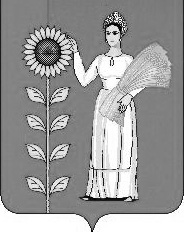 СОВЕТ ДЕПУТАТОВСЕЛЬСКОГО ПОСЕЛЕНИЯ ВЕРХНЕМАТРЕНСКИЙ СЕЛЬСОВЕТДобринского муниципального района Липецкой областиРоссийской Федерации46-я сессия VI-го созываРЕШЕНИЕ.04.2024 г.            с. Верхняя Матренка                № -рсО внесении изменений в бюджет сельского поселения Верхнематренский сельсовет Добринского муниципального района Липецкой области Российской Федерации на 2024 год и на плановый период 2025 и 2026 годовРассмотрев представленный администрацией сельского поселения проект решения «О внесении изменений в бюджет сельского поселения Верхнематренский сельсовет Добринского муниципального района Липецкой области Российской Федерации на 2024 год и на плановый период 2025 и 2026 годов» (утв. решением сессии Совета депутатов сельского поселения Верхнематренский сельсовет от 22.12.2023 года № 159-рс) руководствуясь Положением «О бюджетном процессе сельского поселения Верхнематренский сельсовет», Уставом сельского поселения Верхнематренский сельсовет, учитывая решения постоянной комиссии по экономике,  бюджету, муниципальной собственности и социальным вопросам, Совет депутатов сельского поселения Верхнематренский сельсоветРЕШИЛ:1. Принять изменения в бюджет сельского поселения Верхнематренский сельсовет Добринского муниципального района Липецкой области Российской Федерации на 2024 год и на плановый период 2025 и 2026 годов» (прилагаются).2. Направить указанный нормативный правовой акт главе сельского поселения для подписания и официального обнародования.3. Настоящее решение вступает в силу со дня его официального обнародования.Председатель Совета депутатов сельского поселения Верхнематренский сельсовет                                                             Л.И.БеляеваПринят решением Совета депутатов сельского поселения Верхнематренский сельсоветот  .04.2024 г. №  -рсИЗМЕНЕНИЯв бюджет сельского поселения Верхнематренский сельсовет Добринского муниципального района Липецкой области Российской Федерации на 2024 год и на плановый период 2025 и 2026 годовВнести в бюджет сельского поселения Верхнематренский сельсовет Добринского муниципального района Липецкой области Российской Федерации на 2024 год и на плановый период 2025 и 2026 годов, принятый решением от 22.12.2023 года № 159-рс., следующие изменения:1. В статье 1 в пункте 1 в подпункте 1 цифры «7417963,15» рублей, заменить на цифры   «10417963,15»,в том числе безвозмездные поступления цифры «4133963,15» рублей заменить на цифры «7133963,15» рублей2.  В статье 1 в пункте 1 в подпункте 2 цифры «7417963,15» заменить на цифры   «10944663,15»3. В статье 2 в пункте 2 цифры «4133963,15» заменить на цифры   «7133963,15»;4. В статье 2 в пункте 3 цифры «3224367,15» заменить на цифры «6224367,15»5.  В пункт 1 статьи 1 добавить подпункт 3 следующего содержания:«Дефицит бюджета сельского поселения в сумме  526700,00 рублей»6. В статью 1 внести пункт 3 следующего содержания:«Утвердить источники финансирования дефицита бюджета сельского поселения на 2024 год и на плановый период 2025-2026 годы» согласно  приложения  9 к настоящему решению.7. Приложение 1   «Объем плановых назначений  бюджета сельского поселения по видам доходов на 2024 год и на плановый период 2025-2026 годов » изложить в новой редакции (прилагается)8. Приложение 2 «Объем межбюджетных трансфертов, предусмотренных к получению из областного бюджета на 2024 год и на  плановый период 2025 и 2026 годов» изложить в новой редакции (прилагается)9. Приложение 4 «Распределение бюджетных ассигнований сельского поселения по разделам и подразделам классификации расходов бюджетов Российской Федерации на 2024 год и на плановый период 2025-2026 годов » изложить в новой редакции (прилагается)10.  Приложение 5 «Ведомственная структура расходов бюджета сельского поселения на 2024 год и на плановый период 2025-2026 годов» изложить в новой редакции (прилагается)11.  Приложение 6 «Распределение  расходов бюджета сельского поселения  по разделам, подразделам, целевым статьям (муниципальным программам и непрограммным направлениям деятельности), группам видов расходов классификации расходов бюджетов Российской Федерации на  2024 год и  на плановый  период  2025 и 2026 годов» изложить в новой редакции (прилагается)12.Приложение  7«Распределение бюджетных ассигнований по целевым статьям (муниципальным программам сельского поселения и непрограммным  направлениям деятельности), группам видов расходов, разделам, подразделам классификации расходов бюджетов Российской Федерации на 2024 год и на плановый период 2025 и 2026 годов» изложить в новой редакции (прилагается).Глава сельского поселенияВерхнематренский сельсовет                                            Н.В.ЖаворонковаПриложение № 2                                                                                                                                                       к  бюджету  сельского поселенияВерхнематренский сельсовет Добринского муниципального района Липецкой областиРоссийской Федерации на 2024 годи плановый период 2025 и 2026 годовОбъем межбюджетных трансфертов, предусмотренных к получениюиз областного бюджета на 2024 год и на  плановый период 2025 и 2026 годов    			                                                                                                                      руб.Приложение № 4                                                                                                                                                      к бюджету  сельского поселенияВерхнематренский сельсовет Добринского муниципального района Липецкой областиРоссийской Федерации на 2024 годи плановый период 2025 и 2026 годовРаспределение бюджетных ассигнований сельского поселенияпо разделам и подразделам  классификации расходов бюджетов                                                 Российской   Федерации  на 2024 год и на  плановый период 2025 и 2026 годов							                                                               руб.		                Приложение № 5                                                                                                                                                       к  бюджету  сельского поселенияВерхнематренский сельсовет Добринского муниципального района Липецкой областиРоссийской Федерации на 2024 годи плановый период 2025 и 2026 годов                                                                            ВЕДОМСТВЕННАЯ   СТРУКТУРА  	       расходов бюджета сельского поселения на 2024 год и на  плановый период                        2025 и 2026 годов						                                                руб.			Приложение № 6                                                                                                                                                      к   бюджету  сельского поселенияВерхнематренский сельсовет Добринского муниципального района Липецкой областиРоссийской Федерации на 2024 годи плановый период 2025 и 2026 годов.Распределение  расходов бюджета сельского поселения  по разделам, подразделам, целевым статьям (муниципальным программам и непрограммным направлениям деятельности), группам видов расходов классификации расходов бюджетов Российской Федерации на  2024 год и на  плановый период 2025 и 2026 годов								               руб.Приложение № 9                                                                                                                                                       к  бюджету  сельского поселенияВерхнематренский сельсовет Добринского муниципального района Липецкой областиРоссийской Федерации на 2024 годи плановый период 2025 и 2026 годов.Источники финансирования дефицита бюджета сельского поселенияна 2024 год и на плановый период 2025 и 2026 годов										                руб.                                                                                  Приложение 1  к  бюджету  сельского поселенияВерхнематренский сельсовет Добринского муниципального района Липецкой областиРоссийской Федерации на 2024 годи плановый период 2025 и 2026 годов.                                                                                  Приложение 1  к  бюджету  сельского поселенияВерхнематренский сельсовет Добринского муниципального района Липецкой областиРоссийской Федерации на 2024 годи плановый период 2025 и 2026 годов.                                                                                  Приложение 1  к  бюджету  сельского поселенияВерхнематренский сельсовет Добринского муниципального района Липецкой областиРоссийской Федерации на 2024 годи плановый период 2025 и 2026 годов.                                                                                  Приложение 1  к  бюджету  сельского поселенияВерхнематренский сельсовет Добринского муниципального района Липецкой областиРоссийской Федерации на 2024 годи плановый период 2025 и 2026 годов.Объем плановых назначений  бюджета сельского поселения по видам доходов                                                                                                                         на 2024 год и на плановый период 2025 и 2026 годовОбъем плановых назначений  бюджета сельского поселения по видам доходов                                                                                                                         на 2024 год и на плановый период 2025 и 2026 годовОбъем плановых назначений  бюджета сельского поселения по видам доходов                                                                                                                         на 2024 год и на плановый период 2025 и 2026 годовОбъем плановых назначений  бюджета сельского поселения по видам доходов                                                                                                                         на 2024 год и на плановый период 2025 и 2026 годовОбъем плановых назначений  бюджета сельского поселения по видам доходов                                                                                                                         на 2024 год и на плановый период 2025 и 2026 годовОбъем плановых назначений  бюджета сельского поселения по видам доходов                                                                                                                         на 2024 год и на плановый период 2025 и 2026 годовОбъем плановых назначений  бюджета сельского поселения по видам доходов                                                                                                                         на 2024 год и на плановый период 2025 и 2026 годовОбъем плановых назначений  бюджета сельского поселения по видам доходов                                                                                                                         на 2024 год и на плановый период 2025 и 2026 годов(в рублях)(в рублях)Код бюджетной классификацииКод бюджетной классификацииКод бюджетной классификацииНаименование показателейНаименование показателей2024 год        2025 год2026 годНалоговые доходыНалоговые доходы3 284 000,003 356 000,003 422 000,00000101 02000 00 0000 110000101 02000 00 0000 110000101 02000 00 0000 110Налог на доходы с физических лицНалог на доходы с физических лиц945 000,00985 000,001 020 000,00000105 01000 00 0000 110000105 01000 00 0000 110000105 01000 00 0000 110Налог, взимаемый в связи с применением упрощенной системы налогообложенияНалог, взимаемый в связи с применением упрощенной системы налогообложения900 000,00930 000,00960 000,00000106 01000 00 0000 110000106 01000 00 0000 110000106 01000 00 0000 110Налог на имущество физических лицНалог на имущество физических лиц240 000,00240 000,00240 000,00000106 06000 00 0000 110000106 06000 00 0000 110000106 06000 00 0000 110Земельный налогЗемельный налог1 199 000,001 201 000,001 202 000,000001 00 00000 00 0000 0000001 00 00000 00 0000 0000001 00 00000 00 0000 000Итого собственных доходовИтого собственных доходов3 284 000,003 356 000,003 422 000,000002 00 00000 00 0000 0000002 00 00000 00 0000 0000002 00 00000 00 0000 000Безвозмездные поступленияБезвозмездные поступления      7 133 963,15158 032,29173 596,91ВСЕГО ДОХОДОВВСЕГО ДОХОДОВ10 417 963,153 514 032,293 595 596,912024 год2025 год2026 годДотации бюджетам сельских поселений  на поддержку мер по обеспечению сбалансированности  бюджетов3 078 232,000,000,00Субвенции бюджетам сельских поселений на осуществление  первичного воинского учета органами местного самоуправления поселений, муниципальных и городских округов135 500,00147 500,00163 100,00Субсидии на реализацию мероприятий по совершенствованию муниципального управления10 635,1510 532,2910 496,91Прочие межбюджетные трансферты на финансовое обеспечение организации благоустройства территорий муниципальных образований3 000 000,000,000,00ВСЕГО6 224 367,15158 032,29173 596,91НаименованиеРазделПодраздел2024 год2025 год2026 годВсего10 944 663,153 514 032,29 3 595 596,91Общегосударственные вопросы01003 722 382,15 2 775 171,002 800 171,00Функционирование высшего должностного  лица субъекта Российской Федерации и муниципального образования01021 047 012,001 058 792,001 058 792,00Функционирование Правительства Российской Федерации, высших исполнительных органов субъектов Российской Федерации, местных администраций01042 511 510,151 554 399,001 579 399,00Обеспечение деятельности финансовых, налоговых и таможенных органов и органов финансового(финансово-бюджетного) надзора0106142 860,00140 980,00140 980,00Другие общегосударственные вопросы011321 000,0021 000,0021 000,00Национальная оборона0200135 500,00147 500,00163 100,00Мобилизационная  и вневойсковая подготовка0203135 500,00147 500,00163 100,00Национальная экономика0400909 596,000,000,00Дорожное хозяйство (дорожные фонды)0409909 596,000,000,00Жилищно-коммунальное хозяйство05003 941 645,000,000,00Благоустройство05033 941 645,000,000,00Культура , кинематография08002 002 524,00320 000,00320 000,00Культура 08012 002 524,00320 000,00320 000,00Социальная политика1000233 016,00186 361,29140 325,91Пенсионное обеспечение1001233 016,00186 361,29140 325,91Условно утвержденные расходы85 000,00172 000,00Условно утвержденные расходы85 000,00172 000,00НаименованиеГлавныйраспорядительРазделПодразделЦелевая статьяВид расходов2024 год2025 год2026 годАдминистрация сельского поселения Верхнематренский сельсовет Добринского муниципального района Липецкой области Российской Федерации , всего90310 944 663,153 514 032,293 595 596,91Общегосударственные расходы903013 722 382,152 775 171,002 800 171,00Функционирование высшего должностного лица субъекта Российской Федерации и муниципального образования90301021 047 012,001 058 792,001 058 792,00Непрограммные  расходы бюджета сельского поселения903010299 0 00 000001 047 012,001 058 792,001 058 792,00Обеспечение деятельности органов местного самоуправления сельского поселения903010299 1 00 000001 047 012,001 058 792,001 058 792,00Обеспечение деятельности главы местной администрации (исполнительно-распорядительного органа муниципального образования) 903010299 1 00 000501 047 012,001 058 792,001 058 792,00Расходы на выплаты персоналу в целях обеспечения выполнения функций государственными (муниципальными) органами, казенными учреждениями, органами управления государственными внебюджетными фондами903010299 1 00 000501001 047 012,001 058 792,001 058 792,00Функционирование Правительства Российской Федерации, высших исполнительных органов субъектов Российской Федерации, местных администраций90301042 511 510,151 554 399,001 579 399,00Непрограммные расходы бюджета сельского поселения903010499 0 00 000002 511 510,151 554 399,001 579 399,00Иные непрограммные мероприятия 903010499 9 00 000002 511 510,151 554 399,001 579 399,00Расходы на выплаты по оплате труда работников органов местного самоуправления 9030104999 00 0001101 937 473,601 554 399,001 579 399,00Расходы на выплаты персоналу в целях обеспечения выполнения функций государственными (муниципальными) органами, казенными учреждениями, органами управления государственными внебюджетными фондами903010499 9 00 001101001 937 473,601 554 399,001 579 399,00Расходы на обеспечение функций органов местного самоуправления (за исключением расходов на выплаты по оплате труда работников указанных органов)903010499 9 00 00120574 036,550,000,00Закупка товаров, работ и услуг для  обеспечения государственных (муниципальных) нужд 903010499 9 00 00120200533 236,550,000,00Иные бюджетные ассигнования903010499 9 00 0012080040 800,000,000,00Обеспечение деятельности финансовых, налоговых и таможенных органов и органов финансового (финансово- бюджетного) надзора  9030106142 860,00140 980,00140 980,00Непрограммные расходы бюджета сельского поселения 903010699 0 00 00000142 860,00140 980,00140 980,00Иные непрограммные мероприятия 903010699 9 00 00000142 860,00140 980,00140 980,00Межбюджетные трансферты бюджету муниципального района из бюджета  сельского поселения на осуществление части полномочий по решению вопросов местного значения в соответствии с заключенным соглашением903010699 9 00 00130142 860,00140 980,00140 980,00Межбюджетные трансферты903010699 9 00 00130500142 860,00140 980,00140 980,00Другие общегосударственные вопросы903011321 000,0021 000,0021 000,00Муниципальная  программа сельского поселения «Устойчивое развитие территории сельского поселения Верхнематренский сельсовет на 2019-2026 годы»9030113010 00 0000017 000,0017 000,0017 000,00Подпрограмма «Обеспечение реализации муниципальной политики на территории сельского поселения Верхнематренский сельсовет»903011301 4 00 0000017 000,0017 000,0017 000,00Основное мероприятие «Приобретение услуг  по сопровождению сетевого программного обеспечения по электронному  ведению похозяйственного  учета»903011301 4 02 0000017 000,0017 000,0017 000,00Приобретение программного обеспечения по электронному ведению похозяйственного учета в поселении9030113014 02 S679017 000,0017 000,0017 000,00Закупка товаров, работ и услуг для  обеспечения государственных (муниципальных) нужд903011301 4 02 S679020017 000,0017 000,0017 000,00Непрограммные расходы бюджета сельского поселения903011399 0 00 000004 000,004 000,004 000,00Иные непрограммные мероприятия903011399 9 00 000004 000,004 000,004 000,00Межбюджетные трансферты бюджету муниципального района на осуществление полномочий в части закупок товаров,работ,услуг конкурентными способами определения поставщиков (подрядчиков, исполнителей) в соответствии с заключенным соглашением903011399 9 00 071004 000,004 000,004 000,00Межбюджетные трансферты903011399 9 00 07100 5004 000,004 000,004 000,00Национальная оборона90302135 500,00147 500,00163 100,00Мобилизационная и вневойсковая подготовка9030203135 500,00147 500,00163 100,00Непрограммные расходы бюджета сельского поселения903020399 0 00 00000135 500,00147 500,00163 100,00Иные непрограммные мероприятия 903020399 9 00 00000135 500,00147 500,00163 100,00Осуществление первичного воинского учета на территориях, где отсутствуют военные комиссариаты 903020399 9 00 51180135 500,00147 500,00163 100,00Расходы на выплату персоналу в целях обеспечения выполнения функций государственными (муниципальными) органами, казенными учреждениями, органами управления государственными внебюджетными фондами903020399 9 00 51180100123 600,00135 600,00151 200,00Закупка товаров, работ и услуг для  обеспечения государственных (муниципальных) нужд903020399 9 00 5118020011 900,0011 900,0011 900,00Национальная экономика90304909 596,000,000,00Дорожное хозяйство (дорожные фонды)9030409909 596,000,000,00Муниципальная программа сельского поселения «Устойчивое развитие территории сельского поселения Верхнематренский сельсовет на 2019-2026 годы»903040901 0 00 00000909 596,000,000,00Подпрограмма «Обеспечение населения качественной, развитой инфраструктурой и повышения уровня благоустройства территории сельского поселения Верхнематренский сельсовет»903040901 1 00 00000909 596,000,000,00Основное мероприятие «Содержание инженерной инфраструктуры сельского поселения Верхнематренский сельсовет »903040901 1 01 00000909 596,000,000,00Расходы на содержание дорог903040901 1 01 41100909 596,000,000,00Закупка товаров, работ и услуг для  обеспечения государственных (муниципальных) нужд903040901 1 01 41100200909 596,000,000,00Жилищно-коммунальное хозяйство903053 941 645,000,000,00Благоустройство90305033 941 645,000,000,00Муниципальная программа сельского поселения "Устойчивое развитие территорий сельского поселения Верхнематренский  сельсовет  на  2019-2026 годы""903050301 0 00 000003 941 645,000,000,00Подпрограмма "Обеспечение  населения  качественной, развитой  инфраструктурой  и  повышение  уровня  благоустройства  территории  сельского  поселения  Верхнематренский  сельсовет"903050301 1 00 000003 941 645,000,000,00Основное мероприятие «Текущие расходы на содержание, реконструкцию и поддержание в рабочем состоянии системы уличного освещения сельского поселения»903050301 1 02 00000460 000,000,000,00Расходы на уличное освещение 903050301 1 02 20010460 000,000,000,00Закупка товаров, работ и услуг для обеспечения государственных (муниципальных) нужд903050301 1 02 20010200460 000,000,000,00Основное мероприятие «Прочие мероприятия по благоустройству  сельского поселения»903050301 1 06 0000060 945,000,000,00Реализация направления расходов основного мероприятия «Прочие мероприятия по благоустройству сельского поселения»903050301 1 06 9999960 945,000,000,00Закупка товаров, работ и услуг для обеспечения государственных (муниципальных) нужд903050301 1 06 9999920060 945,000,000,00Основное мероприятие «Обустройство памятника  погибшим воинам в годы Великой Отечественной войны 1941-1945 г.г. и прилегающей территории, ул. Интернациональная с.Верхняя Матренка»903050301 1 07 000002 000 000,000,000,00 «Обустройство памятника  погибшим воинам в годы Великой Отечественной войны 1941-1945 г.г.»903050301 1 07 87 0702 000 000,000,000,00Закупка товаров, работ и услуг для обеспечения государственных (муниципальных) нужд903050301 1 07 870702002 000 000,000,000,00Основное мероприятие «Обустройство пешеходной дорожки по ул. Интернациональная с.Верхняя Матренка»903050301 1 08 000001 000 000,000,000,00 «Обустройство пешеходной дорожки по ул. Интернациональная»903050301 1 08 870701 000 000,000,000,00Закупка товаров, работ и услуг для обеспечения государственных (муниципальных) нужд903050301 1 08 870702001 000 000,00       0,000,00Реализация направления расходов основного мероприятия «Обустройство пешеходной дорожки по ул. Интернациональная с.Верхняя Матренка»903050301 1 08 99999420 700,000,000,00Закупка товаров, работ и услуг для обеспечения государственных (муниципальных) нужд903050301 1 08 99999200420 700,000,000,00Культура, кинематография903082 002 524,00320 000,00320 000,00Культура90308012 002 524,00320 000,00320 000,00Муниципальная программа сельского поселения "Устойчивое развитие территорий сельского поселения Верхнематренский  сельсовет  на  2019-2026 годы""903080101 0 00 000002 002 524,00320 000,00320 000,00Подпрограмма «Развитие социальной сферы на территории сельского поселения Верхнематренский сельсовет»903080101 2 00 000002 002 524,00320 000,00320 000,00Основное мероприятие «Создание условий и проведение мероприятий, направленных на развитие культуры сельского поселения»903080101 2 02 000001 752 724,00320 000,00320 000,00Межбюджетные трансферты бюджету муниципального района на осуществление полномочий в части создания условий для организации досуга и обеспечения жителей поселений услугами организаций культуры в соответствии с заключенным соглашением903080101 2 02 091001 752 724,00320 000,00320 000,00Межбюджетные трансферты903080101 2 02 091005001 752 724,00320 000,00320 000,00Основное мероприятие         «Мероприятия направленные на развитие культуры сельского поселения»903080101 2 04 00000249 800,000,000,00Реализация направления расходов основного мероприятия «Мероприятия направленные на развитие культуры сельского поселения»903080101 2 04 99999249 800,000,000,00Закупка товаров, работ и услуг для обеспечения государственных (муниципальных) нужд903080101 2 04 99999200249 800,000,000,00Социальная политика90310233 016,00186 361,29140 325,91Пенсионное обеспечение9031001233 016,00186 361,29140 325,91Муниципальная программа сельского поселения "Устойчивое развитие территорий сельского поселения Верхнематренский  сельсовет  на  2019-2026 годы""903100101 0 00 00000233 016,00186 361,29140 325,91Подпрограмма «Обеспечение реализации муниципальной политики на территории сельского поселения Верхнематренский сельсовет»903100101 4 00 00000233 016,00186 361,29140 325,91Основное мероприятие «Пенсионное обеспечение муниципальных служащих поселения»903100101 4 04 00000233 016,00186 361,29140 325,91 Доплата к пенсии муниципальным служащим903100101 4 04 20370233 016,00186 361,29140 325,91Социальное обеспечение и иные выплаты населению903100101 4 04 20370300233 016,00186 361,29140 325,91Условно утвержденные расходы85 000,00172 000,00Условно утвержденные расходы85 000,00172 000,00Непрограммные расходы бюджета сельского поселения85 000,00172 000,00Иные непрограммные мероприятия 85 000,00172 000,00Условно утвержденные расходы85 000,00172 000,00Иные бюджетные ассигнования 85 000,00172 000,00НаименованиеРазделПодразделЦелевая статьяВид расходов2024 год2025 год2026 годАдминистрация сельского поселения Верхнематренский сельсовет Добринского муниципального района Липецкой области Российской Федерации , всего10 944 663,153 514 032,293 595 596,91Общегосударственные расходы013 722 382,152 775 171,002 800 171,00Функционирование высшего должностного лица субъекта Российской Федерации и муниципального образования01021 047 012,001 058 792,001 058 792,00Непрограммные  расходы бюджета сельского поселения010299 0 00 000001 047 012,001 058 792,001 058 792,00Обеспечение деятельности органов местного самоуправления сельского поселения010299 1 00 000001 047 012,001 058 792,001 058 792,00Обеспечение деятельности главы местной администрации (исполнительно-распорядительного органа муниципального образования) 010299 1 00 000501 047 012,001 058 792,001 058 792,00Расходы на выплаты персоналу в целях обеспечения выполнения функций государственными (муниципальными) органами, казенными учреждениями, органами управления государственными внебюджетными фондами010299 1 00 000501001 047 012,001 058 792,001 058 792,00Функционирование Правительства Российской Федерации, высших исполнительных органов субъектов Российской Федерации, местных администраций01042 511 510,151 554 399,001 579 399,00Непрограммные расходы бюджета сельского поселения010499 0 00 000002 511 510,151 554 399,001 579 399,00Иные непрограммные мероприятия 010499 9 00 000002 511 510,151 554 399,001 579 399,00Расходы на выплаты по оплате труда работников органов местного самоуправления 0104999 00 0001101 937 473,601 554 399,001 579 399,00Расходы на выплаты персоналу в целях обеспечения выполнения функций государственными (муниципальными) органами, казенными учреждениями, органами управления государственными внебюджетными фондами010499 9 00 001101001 937 473,601 554 399,001 579 399,00Расходы на обеспечение функций органов местного самоуправления (за исключением расходов на выплаты по оплате труда работников указанных органов)010499 9 00 00120574 036,550,000,00Закупка товаров, работ и услуг для  обеспечения государственных (муниципальных) нужд 010499 9 00 00120200533 236,550,000,00Иные бюджетные ассигнования010499 9 00 0012080040 800,000,000,00Обеспечение деятельности финансовых, налоговых и таможенных органов и органов финансового (финансово- бюджетного) надзора0106142 860,00140 980,00140 980,00Непрограммные расходы бюджета сельского поселения 010699 0 00 00000142 860,00140 980,00140 980,00Иные непрограммные мероприятия 010699 9 00 00000142 860,00140 980,00140 980,00Межбюджетные трансферты бюджету муниципального района из бюджета  сельского поселения на осуществление части полномочий по решению вопросов местного значения в соответствии с заключенным соглашением010699 9 00 00130142 860,00140 980,00140 980,00Межбюджетные трансферты010699 9 00 00130500142 860,00140 980,00140 980,00Другие общегосударственные вопросы011321 000,0021 000,0021 000,00Муниципальная  программа сельского поселения «Устойчивое развитие территории сельского поселения Верхнематренский сельсовет на 2019-2026 годы»0113010 00 0000017 000,0017 000,0017 000,00Подпрограмма «Обеспечение реализации муниципальной политики на территории сельского поселения Верхнематренский сельсовет»011301 4 00 0000017 000,0017 000,0017 000,00Основное мероприятие «Приобретение услуг  по сопровождению сетевого программного обеспечения по электронному  ведению похозяйственного  учета»011301 4 02 0000017 000,0017 000,0017 000,00Приобретение программного обеспечения по электронному ведению похозяйственного учета в поселении0113014 02 S679017 000,0017 000,0017 000,00Закупка товаров, работ и услуг для  обеспечения государственных (муниципальных) нужд011301 4 02 S679020017 000,0017 000,0017 000,00Непрограммные расходы бюджета сельского поселения011399 0 00 000004 000,004 000,004 000,00Иные непрограммные мероприятия011399 9 00 000004 000,004 000,004 000,00Межбюджетные трансферты бюджету муниципального района на осуществление полномочий в части закупок товаров,работ,услуг конкурентными способами определения поставщиков (подрядчиков, исполнителей) в соответствии с заключенным соглашением011399 9 00 071004 000,004 000,004 000,00Межбюджетные трансферты011399 9 00 07100 5004 000,004 000,004 000,00Национальная оборона02135 500,00147 500,00163 100,00Мобилизационная и вневойсковая подготовка0203135 500,00147 500,00163 100,00Непрограммные расходы бюджета сельского поселения020399 0 00 00000135 500,00147 500,00163 100,00Иные непрограммные мероприятия 020399 9 00 00000135 500,00147 500,00163 100,00Осуществление первичного воинского учета на территориях, где отсутствуют военные комиссариаты 020399 9 00 51180135 500,00147 500,00163 100,00Расходы на выплату персоналу в целях обеспечения выполнения функций государственными (муниципальными) органами, казенными учреждениями, органами управления государственными внебюджетными фондами020399 9 00 51180100123 600,00135 600,00151 200,00Закупка товаров, работ и услуг для  обеспечения государственных (муниципальных) нужд020399 9 00 5118020011 900,0011 900,0011 900,00Национальная экономика04909 596,000,000,00Дорожное хозяйство (дорожные фонды)0409909 596,000,000,00Муниципальная программа сельского поселения «Устойчивое развитие территории сельского поселения Верхнематренский сельсовет на 2019-2026 годы»040901 0 00 00000909 596,000,000,00Подпрограмма «Обеспечение населения качественной, развитой инфраструктурой и повышения уровня благоустройства территории сельского поселения Верхнематренский сельсовет»040901 1 00 00000909 596,000,000,00Основное мероприятие «Содержание инженерной инфраструктуры сельского поселения Верхнематренский сельсовет »040901 1 01 00000909 596,000,000,00Расходы на содержание дорог040901 1 01 41100909 596,000,000,00Закупка товаров, работ и услуг для  обеспечения государственных (муниципальных) нужд040901 1 01 41100200909 596,000,000,00Жилищно-коммунальное хозяйство05 3 941 645,000,000,00Благоустройство05033 941 645,000,000,00Муниципальная программа сельского поселения "Устойчивое развитие территорий сельского поселения Верхнематренский  сельсовет  на  2019-2026 годы""050301 0 00 000003 941 645,000,000,00Подпрограмма "Обеспечение  населения  качественной, развитой  инфраструктурой  и  повышение  уровня  благоустройства  территории  сельского  поселения  Верхнематренский  сельсовет"050301 1 00 000003 941 645,000,000,00Основное мероприятие «Текущие расходы на содержание, реконструкцию и поддержание в рабочем состоянии системы уличного освещения сельского поселения»050301 1 02 00000460 000,000,000,00Расходы на уличное освещение 050301 1 02 20010460 000,000,000,00Закупка товаров, работ и услуг для обеспечения государственных (муниципальных) нужд050301 1 02 20010200460 000,000,000,00Основное мероприятие «Прочие мероприятия по благоустройству  сельского поселения»050301 1 06 0000060 945,000,000,00Реализация направления расходов основного мероприятия «Прочие мероприятия по благоустройству сельского поселения»050301 1 06 9999960 945,000,000,00Закупка товаров, работ и услуг для обеспечения государственных (муниципальных) нужд050301 1 06 9999920060 945,000,000,00Основное мероприятие «Обустройство памятника  погибшим воинам в годы Великой Отечественной войны 1941-1945 г.г. и прилегающей территории, ул. Интернациональная с.Верхняя Матренка»050301 1 07 000002 000 000,000,000,00 «Обустройство памятника  погибшим воинам в годы Великой Отечественной войны 1941-1945 г.г.»050301 1 07 87 0702 000 000,000,000,00Закупка товаров, работ и услуг для обеспечения государственных (муниципальных) нужд050301 1 07 870702002 000 000,000,000,00Основное мероприятие «Обустройство пешеходной дорожки по ул. Интернациональная с.Верхняя Матренка»050301 1 08 000001 000 000,000,000,00 «Обустройство пешеходной дорожки по ул. Интернациональная»050301 1 08 870701 000 000,000,000,00Закупка товаров, работ и услуг для обеспечения государственных (муниципальных) нужд050301 1 08 870702001 000 000,00       0,000,00Реализация направления раходов основного мероприятия «Обустройство пешеходной дорожки по ул. Интернациональная с.Верхняя Матренка»050301 1 08 99999420 700,000,000,00Закупка товаров, работ и услуг для обеспечения государственных (муниципальных) нужд050301 1 08 99999200420 700,000,000,00Культура, кинематография082 002 524,00320 000,00320 000,00Культура08012 002 524,00320 000,00320 000,00Муниципальная программа сельского поселения "Устойчивое развитие территорий сельского поселения Верхнематренский  сельсовет  на  2019-2026 годы""080101 0 00 000002 002 524,00320 000,00320 000,00Подпрограмма «Развитие социальной сферы на территории сельского поселения Верхнематренский сельсовет»080101 2 00 000002 002 524,00320 000,00320 000,00Основное мероприятие «Создание условий и проведение мероприятий, направленных на развитие культуры сельского поселения»080101 2 02 000001 752 724,00320 000,00320 000,00Межбюджетные трансферты бюджету муниципального района на осуществление полномочий в части создания условий для организации досуга и обеспечения жителей поселений услугами организаций культуры в соответствии с заключенным соглашением080101 2 02 091001 752 724,00320 000,00320 000,00Межбюджетные трансферты080101 2 02 091005001 752 724,00320 000,00320 000,00Основное мероприятие         «Мероприятия направленные на развитие культуры сельского поселения»080101 2 04 00000249 800,000,000,00Реализация направления расходов основного мероприятия «Мероприятия направленные на развитие культуры сельского поселения»080101 2 04 99999249 800,000,000,00Закупка товаров, работ и услуг для обеспечения государственных (муниципальных) нужд080101 2 04 99999200249 800,000,000,00Социальная политика10233 016,00186 361,29140 325,91Пенсионное обеспечение1001233 016,00186 361,29140 325,91Муниципальная программа сельского поселения "Устойчивое развитие территорий сельского поселения Верхнематренский  сельсовет  на  2019-2026 годы""100101 0 00 00000233 016,00186 361,29140 325,91Подпрограмма «Обеспечение реализации муниципальной политики на территории сельского поселения Верхнематренский сельсовет»100101 4 00 00000233 016,00186 361,29140 325,91Основное мероприятие «Пенсионное обеспечение муниципальных служащих поселения»100101 4 04 00000233 016,00186 361,29140 325,91 Доплата к пенсии муниципальным служащим100101 4 04 20370233 016,00186 361,29140 325,91Социальное обеспечение и иные выплаты населению100101 4 04 20370300233 016,00186 361,29140 325,91Условно утвержденные расходы85 000,00172 000,00Условно утвержденные расходы85 000,00172 000,00Непрограммные расходы бюджета сельского поселения85 000,00172 000,00Иные непрограммные мероприятия 85 000,00172 000,00Условно утвержденные расходы85 000,00172 000,00Иные бюджетные ассигнования 85 000,00172 000,00Приложение 7 
к   бюджету  сельского поселения
Верхнематренский сельсовет Добринского 
муниципального района Липецкой области
Российской Федерации на 2024 год
и плановый период 2025 и 2026 годов.Приложение 7 
к   бюджету  сельского поселения
Верхнематренский сельсовет Добринского 
муниципального района Липецкой области
Российской Федерации на 2024 год
и плановый период 2025 и 2026 годов.Приложение 7 
к   бюджету  сельского поселения
Верхнематренский сельсовет Добринского 
муниципального района Липецкой области
Российской Федерации на 2024 год
и плановый период 2025 и 2026 годов.Приложение 7 
к   бюджету  сельского поселения
Верхнематренский сельсовет Добринского 
муниципального района Липецкой области
Российской Федерации на 2024 год
и плановый период 2025 и 2026 годов.Приложение 7 
к   бюджету  сельского поселения
Верхнематренский сельсовет Добринского 
муниципального района Липецкой области
Российской Федерации на 2024 год
и плановый период 2025 и 2026 годов.Приложение 7 
к   бюджету  сельского поселения
Верхнематренский сельсовет Добринского 
муниципального района Липецкой области
Российской Федерации на 2024 год
и плановый период 2025 и 2026 годов.Приложение 7 
к   бюджету  сельского поселения
Верхнематренский сельсовет Добринского 
муниципального района Липецкой области
Российской Федерации на 2024 год
и плановый период 2025 и 2026 годов.Приложение 7 
к   бюджету  сельского поселения
Верхнематренский сельсовет Добринского 
муниципального района Липецкой области
Российской Федерации на 2024 год
и плановый период 2025 и 2026 годов.Приложение 7 
к   бюджету  сельского поселения
Верхнематренский сельсовет Добринского 
муниципального района Липецкой области
Российской Федерации на 2024 год
и плановый период 2025 и 2026 годов.Приложение 7 
к   бюджету  сельского поселения
Верхнематренский сельсовет Добринского 
муниципального района Липецкой области
Российской Федерации на 2024 год
и плановый период 2025 и 2026 годов.Приложение 7 
к   бюджету  сельского поселения
Верхнематренский сельсовет Добринского 
муниципального района Липецкой области
Российской Федерации на 2024 год
и плановый период 2025 и 2026 годов.Распределение бюджетных ассигнований по целевым статьям (муниципальным программам сельского поселения и непрограммным направлениям деятельности), группам видов расходов, разделам, подразделам классификации расходов бюджетов Российской Федерации на 2024 и плановый период 2025 и 2026 годовРаспределение бюджетных ассигнований по целевым статьям (муниципальным программам сельского поселения и непрограммным направлениям деятельности), группам видов расходов, разделам, подразделам классификации расходов бюджетов Российской Федерации на 2024 и плановый период 2025 и 2026 годовРаспределение бюджетных ассигнований по целевым статьям (муниципальным программам сельского поселения и непрограммным направлениям деятельности), группам видов расходов, разделам, подразделам классификации расходов бюджетов Российской Федерации на 2024 и плановый период 2025 и 2026 годовРаспределение бюджетных ассигнований по целевым статьям (муниципальным программам сельского поселения и непрограммным направлениям деятельности), группам видов расходов, разделам, подразделам классификации расходов бюджетов Российской Федерации на 2024 и плановый период 2025 и 2026 годовРаспределение бюджетных ассигнований по целевым статьям (муниципальным программам сельского поселения и непрограммным направлениям деятельности), группам видов расходов, разделам, подразделам классификации расходов бюджетов Российской Федерации на 2024 и плановый период 2025 и 2026 годовРаспределение бюджетных ассигнований по целевым статьям (муниципальным программам сельского поселения и непрограммным направлениям деятельности), группам видов расходов, разделам, подразделам классификации расходов бюджетов Российской Федерации на 2024 и плановый период 2025 и 2026 годовРаспределение бюджетных ассигнований по целевым статьям (муниципальным программам сельского поселения и непрограммным направлениям деятельности), группам видов расходов, разделам, подразделам классификации расходов бюджетов Российской Федерации на 2024 и плановый период 2025 и 2026 годовРаспределение бюджетных ассигнований по целевым статьям (муниципальным программам сельского поселения и непрограммным направлениям деятельности), группам видов расходов, разделам, подразделам классификации расходов бюджетов Российской Федерации на 2024 и плановый период 2025 и 2026 годовРаспределение бюджетных ассигнований по целевым статьям (муниципальным программам сельского поселения и непрограммным направлениям деятельности), группам видов расходов, разделам, подразделам классификации расходов бюджетов Российской Федерации на 2024 и плановый период 2025 и 2026 годовРаспределение бюджетных ассигнований по целевым статьям (муниципальным программам сельского поселения и непрограммным направлениям деятельности), группам видов расходов, разделам, подразделам классификации расходов бюджетов Российской Федерации на 2024 и плановый период 2025 и 2026 годовРаспределение бюджетных ассигнований по целевым статьям (муниципальным программам сельского поселения и непрограммным направлениям деятельности), группам видов расходов, разделам, подразделам классификации расходов бюджетов Российской Федерации на 2024 и плановый период 2025 и 2026 годовруб.руб.руб.руб.руб.руб.руб.руб.руб.руб.руб.НаименованиеЦелевая статьяЦелевая статьяЦелевая статьяЦелевая статьяВид расходаРазделПодраздел2024 год2025 год2026 годНаименованиеМППМпОМНаправлениеВид расходаРазделПодраздел2024 год2025 год2026 годМуниципальная  программа сельского поселения «Устойчивое развитие территории сельского поселения Верхнематренский сельсовет на 2019-2026 годы»017 103 781,00523 361,29477 325,91Подпрограмма «Обеспечение населения качественной, развитой инфраструктурой и повышения уровня благоустройства территории сельского поселения Верхнематренский сельсовет»0114 851 241,000,000,00Основное мероприятие «Содержание инженерной инфраструктуры сельского поселения Верхнематренский сельсовет »01101909 596,000,000,00Расходы на содержание дорог (Закупка товаров, работ и услуг для обеспечения государственных (муниципальных) нужд)01101411002000409909 596,000,000,00Основное мероприятие «Текущие расходы на содержание, реконструкцию и поддержание в рабочем состоянии системы уличного освещения сельского поселения»01102460 000,000,000,00Расходы на уличное освещение (Закупка товаров, работ и услуг для обеспечения государственных (муниципальных) нужд)01102200102000503460 000,000,000,00Основное мероприятие «Прочие мероприятия по благоустройству  сельского поселения»0110660 945,000,000,00Реализация направления расходов основного мероприятия «Прочие мероприятия по благоустройству сельского поселения» (Закупка товаров, работ и услуг для обеспечения государственных (муниципальных) нужд)0110699999200050360 945,000,000,00Основное мероприятие «Обустройство памятника  погибшим воинам в годы Великой Отечественной войны 1941-1945 г.г. и прилегающей территории, ул. Интернациональная с.Верхняя Матренка»011072 000 000,000,000,00 «Обустройство памятника  погибшим воинам в годы Великой Отечественной войны 1941-1945 г.г.» (Закупка товаров, работ и услуг для обеспечения государственных (муниципальных) нужд)011078707020005032 000 000,000,000,00Основное мероприятие «Обустройство пешеходной дорожки по ул. Интернациональная с.Верхняя Матренка»011081 420 700,00«Обустройство пешеходной дорожки по ул. Интернациональная» (Закупка товаров, работ и услуг для обеспечения государственных (муниципальных) нужд)011088707020005031 000 000,000,000,00Реализация направления раходов основного мероприятия «Обустройство пешеходной дорожки по ул. Интернациональная с.Верхняя Матренка» (Закупка товаров, работ и услуг для обеспечения государственных (муниципальных) нужд)01108999992000503 420 700,000,000,00Подпрограмма «Развитие социальной сферы на территории сельского поселения Верхнематренский сельсовет»0122 002 524,00320 000,00320 000,00Основное мероприятие «Создание условий и проведение мероприятий, направленных на развитие культуры сельского поселения»012021 752 724,00320 000,00320 000,00Межбюджетные трансферты бюджету муниципального района на осуществление полномочий в части создания условий для организации досуга и обеспечения жителей поселений услугами организаций культуры в соответствии с заключенным соглашением  (Межбюджетные трансферты)012020910050008011 752 724,00320 000,00320 000,00Основное мероприятие         «Мероприятия направленные на развитие культуры сельского поселения»01204249 800,000,000,00Реализация направления расходов основного мероприятия «Мероприятия направленные на развитие культуры сельского поселения» (Закупка товаров, работ и услуг для обеспечения государственных (муниципальных) нужд)01204999992000801249 800,000,000,00Подпрограмма «Обеспечение реализации муниципальной политики на территории сельского поселения Верхнематренский сельсовет»014250 016,00203 361,29157 325,91Основное мероприятие «Приобретение услуг  по сопровождению сетевого программного обеспечения по электронному  ведению похозяйственного  учета»0140217 000,0017 000,0017 000,00Приобретение программного обеспечения по электронному ведению похозяйственного учета в поселении (Закупка товаров, работ и услуг для обеспечения государственных (муниципальных) нужд)01402S6790200011317 000,0017 000,0017 000,00Основное мероприятие «Пенсионное обеспечение муниципальных служащих поселения»01404233 016,00186 361,29140 325,91Доплата к пенсии муниципальным служащим  (Социальное обеспечение и иные выплаты населению)01404203703001001233 016,00186 361,29140 325,91Итого по Муниципальным программам 7 103 781,00523 361,29477 325,91Непрограммные расходы бюджета сельского поселения993 840 882,152 990 671,003 118 271,00Обеспечение деятельности органов местного самоуправления сельского поселения9911 047 012,001 058 792,001 058 792,00Обеспечение деятельности главы местной администрации (исполнительно-распорядительного органа муниципального образования)  (Расходы на выплаты персоналу в целях обеспечения выполнения функций государственными (муниципальными) органами, казенными учреждениями, органами управления государственными внебюджетными фондами)991000005010001021 047 012,001 058 792,001 058 792,00Иные непрограммные мероприятия9992 793 870,151931879,002059479,00Условно утвержденные расходы (Иные бюджетные ассигнования)0,0085 000,00172 000,00Расходы на выплаты по оплате труда работников органов местного самоуправления  (Расходы на выплаты персоналу в целях обеспечения выполнения функций государственными (муниципальными) органами, казенными учреждениями, органами управления государственными внебюджетными фондами)999000011010001041 937 473,601 554 399,001 579 399,00Расходы на обеспечение функций органов местного самоуправления (за исключением расходов на выплаты по оплате труда работников указанных органов) (Закупка товаров, работ и услуг для обеспечения государственных (муниципальных) нужд)99900001202000104533 236,550,000,00Расходы на обеспечение функций органов местного самоуправления (за исключением расходов на выплаты по оплате труда работников указанных органов) (Иные бюджетные ассигнования)9990000120800010440 800,000,000,00Межбюджетные трансферты бюджету муниципального района из бюджета  сельского поселения на осуществление части полномочий по решению вопросов местного значения в соответствии с заключенным соглашением (Межбюджетные трансферты)99900001305000106142 860,00140 980,00140 980,00Межбюджетные трансферты бюджету муниципального района на осуществление полномочий в части закупок товаров,работ,услуг конкурентными способами определения поставщиков (подрядчиков, исполнителей) в соответствии с заключенным соглашением  (Межбюджетные трансферты)999000710050001134 000,004 000,004 000,00Осуществление первичного воинского учета на территориях, где отсутствуют военные комиссариаты  (Расходы на выплату персоналу в целях обеспечения выполнения функций государственными (муниципальными) органами, казенными учреждениями, органами управления государственными внебюджетными фондами)99900511801000203123 600,00135 600,00151 200,00Осуществление первичного воинского учета на территориях, где отсутствуют военные комиссариаты  (Закупка товаров, работ и услуг для обеспечения государственных (муниципальных) нужд)9990051180200020311 900,0011 900,0011 900,00ВСЕГО10 944 663,153 514 032,293 595 596,91№Наименование групп, подгрупп, статей, подстатей и, элементов кодов экономической классификации источников внутреннего финансирования дефицита бюджетаКод администратораКод бюджетной классификацииСумма2024годСумма2025годСумма2026год1.Привлечение кредитов из других бюджетов бюджетной системы Российской Федерации бюджетами сельских поселений в валюте Российской Федерации   903 01 03 01 00 10 0000 7100,000,000,002.Погашение бюджетами сельских поселений кредитов из других бюджетов бюджетной системы Российской Федерации в валюте Российской Федерации  903 01 03 01 00 10 0000 8100,000,000,003.Изменение  остатков   на счетах по учету средств бюджета сельского поселения 9030105 00 00 10 0000 000526 700,000,000,00ИТОГО:526 700,000,000,00